ΣΑΒΒΑΤΟ, 15/1206:45		ΜΑΖΙ ΤΟ ΣΑΒΒΑΤΟΚΥΡΙΑΚΟ 10:00		ΠΑΜΕ ΑΛΛΙΩΣ12:00		ΕΙΔΗΣΕΙΣ – ΑΘΛΗΤΙΚΑ – ΚΑΙΡΟΣ12:30	`	Η ΓΕΙΤΟΝΙΑ ΜΑΣ ΤΑ ΒΑΛΚΑΝΙΑ (Ε) «Οι τσιγγάνοι των Βαλκανίων»13:00		ΕΠΙΧΕΙΡΗΜΑΤΑ (ΝΕΟΣ ΚΥΚΛΟΣ ΕΚΠΟΜΠΩΝ)14:00		ΠΟΛΟ Α1 ΑΝΔΡΩΝ - 9η αγωνιστική (Ζ)		«ΒΟΥΛΙΑΓΜΕΝΗ - ΥΔΡΑΪΚΟΣ»(ΕΡΤ2 14:00-15:15)15:15		BASKET LEAGUE – ΑΓΩΝΑΣ - 9η αγωνιστική (Ζ)		«ΚΟΛΟΣΣΟΣ Η HOTELS - ΟΛΥΜΠΙΑΚΟΣ»(ΕΡΤ2 15:15-17:15)17:15		ΙΣΤΟΡΙΕΣ ΜΟΔΑΣ «Χειροποίητη» (ΝΕΟΣ ΚΥΚΛΟΣ ΕΚΠΟΜΠΩΝ)18:00		ΣΑΝ ΣΗΜΕΡΑ ΤΟΝ 20ο ΑΙΩΝΑ (Ε)    18:20		SUPER LEAGUE PRE GAME – Εκπομπή (Ζ)(ΕΡΤ1 18:20-19:00)19:00		ΠΡΩΤΑΘΛΗΜΑ SUPER LEAGUE – Ποδόσφαιρο - 14η Αγωνιστική (Ζ)		«ΑΡΗΣ - ΠΑΝΑΙΤΩΛΙΚΟΣ»		απευθείας μετάδοση από το γήπεδο «Κλεάνθης Βικελίδης»(ΕΡΤ1 19:00-20:55)20:55		ΚΕΝΤΡΙΚΟ ΔΕΛΤΙΟ ΕΙΔΗΣΕΩΝ – ΑΘΛΗΤΙΚΑ – ΚΑΙΡΟΣ22:00		ΕΛΛΗΝΙΚΗ ΤΑΙΝΙΑ «Στέλλα»23:30		Η ΓΕΙΤΟΝΙΑ ΜΑΣ ΤΑ ΒΑΛΚΑΝΙΑ (Ε) «Οι τσιγγάνοι των Βαλκανίων»00:00		Η ΜΗΧΑΝΗ ΤΟΥ ΧΡΟΝΟΥ (Ε) «Μόδα» - Β’ Μέρος01:00		 ΑΠΟ ΤΟΝ ΦΡΟΥΝΤ ΣΤΟ ΔΙΑΔΙΚΤΥΟ (Ε)(ΕΡΤ1 05:50)02:00		ΣΕΦ ΠΑΣΤΑ ΒΡΑΣΤΑ «Εξαφανίσεις, Εξωγήινοι κι ένας ΣΤΑΡ» - ΠΑΙΔΙΚΗ ΕΚΠΟΜΠΗ (Επ. 11Ο)------------------------------------------------------------------------------------------------------------03:00		ΕΠΙΧΕΙΡΗΜΑΤΑ04:00		ΙΣΤΟΡΙΕΣ ΜΟΔΑΣ05:00		ΕΛΛΗΝΙΚΗ ΤΑΙΝΙΑ «Στέλλα»06:30		ΜΙΚΡΟΦΙΛΜ «Αίνιγμα»06:40		ΣΑΝ ΣΗΜΕΡΑ ΤΟΝ 20Ο ΑΙΩΝΑΚΥΡΙΑΚΗ, 16/1207:00		Η ΖΩΗ ΕΙΝΑΙ ΣΤΙΓΜΕΣ (Ε) «Γιάννης Μπέζος» 08:00		ΑΡΧΙΕΡΑΤΙΚΗ ΘΕΙΑ ΛΕΙΤΟΥΡΓΙΑ 		Από τον Ι.Ν.ΟΣΙΑΣ ΞΕΝΗΣ ΧΑΡΙΛΑΟΥ ΘΕΣΣΑΛΟΝΙΚΗΣ10:30		ΦΩΤΕΙΝΑ ΜΟΝΟΠΑΤΙΑ «Άγιος Σέργιος, ένας Γέροντας της ρωσικής γης» (Ε)11:30		Η ΓΕΙΤΟΝΙΑ ΜΑΣ ΤΑ ΒΑΛΚΑΝΙΑ (Ε) «Πρόσφυγες στη Σερβία»12:00		ΕΙΔΗΣΕΙΣ – ΑΘΛΗΤΙΚΑ – ΚΑΙΡΟΣ12:30		ΑΠΟ ΠΕΤΡΑ ΚΑΙ ΧΡΟΝΟ «Θέρμο – Η πόλη»13:00		ΤΟ ΑΛΑΤΙ ΤΗΣ ΓΗΣ «Μουσικό Οδοιπορικό στο Ρουμλούκι»15:00		ΕΙΔΗΣΕΙΣ – ΑΘΛΗΤΙΚΑ – ΚΑΙΡΟΣ16:00		ΠΡΩΤΑΘΛΗΜΑ SUPER LEAGUE - Ποδόσφαιρο – 14η Αγωνιστική (Ζ)		«ΑΠΟΛΛΩΝ ΣΜΥΡΝΗΣ - Α.Ο. ΞΑΝΘΗ»		απευθείας μετάδοση από το Στάδιο «Γεώργιος Καμάρας» (ΕΡΤ1 16:00-18:00)18:00		SUPER LEAGUE DAY - Αθλητική Εκπομπή (Ζ)(ΕΡΤ1 18:00-19:00)19:00		ΠΡΩΤΑΘΛΗΜΑ SUPER LEAGUE – Ποδόσφαιρο - 14η Αγωνιστική (Ζ) 		«ΠΑΝΑΘΗΝΑΪΚΟΣ - ΑΤΡΟΜΗΤΟΣ»		απευθείας μετάδοση από το ΟΑΚΑ(ΕΡΤ1 19:00-20:55)20:55		ΚΕΝΤΡΙΚΟ ΔΕΛΤΙΟ ΕΙΔΗΣΕΩΝ – ΑΘΛΗΤΙΚΑ – ΚΑΙΡΟΣ22:00		ΕΙΣΑΙ ΝΕΟΣ ΕΧΕΙΣ ΛΟΓΟ «Νέοι και ναρκωτικά» (ΝΕΑ ΕΚΠΟΜΠΗ)23:00		ΤΟ ΑΛΑΤΙ ΤΗΣ ΓΗΣ01:00		Η ΖΩΗ ΕΙΝΑΙ ΣΤΙΓΜΕΣ «Γιάννης Μπέζος»02:00		ΣΕΦ ΠΑΣΤΑ ΒΡΑΣΤΑ – ΠΑΙΔΙΚΗ ΕΚΠΟΜΠΗ «Η μεγάλη απαγωγή» (Επ. 12Ο)-----------------------------------------------------------------------------------------------------------------03:00		ΦΩΤΕΙΝΑ ΜΟΝΟΠΑΤΙΑ04:00		ΑΠΟ ΠΕΤΡΑ ΚΑΙ ΧΡΟΝΟ04:30		ΕΙΣΑΙ ΝΕΟΣ ΕΧΕΙΣ ΛΟΓΟ05.30		ΣΑΝ ΣΗΜΕΡΑΔΕΥΤΕΡΑ, 17/1205:50		ΠΡΩΤΗ ΕΙΔΗΣΗ09:50		ΑΠΕΥΘΕΙΑΣ12:00		ΕΙΔΗΣΕΙΣ – ΑΘΛΗΤΙΚΑ – ΚΑΙΡΟΣ12:50		ΑΛΛΗ ΔΙΑΣΤΑΣΗ15:00		ΕΙΔΗΣΕΙΣ – ΑΘΛΗΤΙΚΑ – ΚΑΙΡΟΣ16:00		Η ΓΕΙΤΟΝΙΑ ΜΑΣ ΤΑ ΒΑΛΚΑΝΙΑ (Ε) «Βουλγαρία»16:30		ΒΟΤΑΝΑ, ΜΥΣΤΙΚΑ & ΘΕΡΑΠΕΙΕΣ (Ε)17:00		VOLLEY LEAGUE 10η αγωνιστική (Ζ)		«ΕΘΝΙΚΟΣ ΑΛΕΞΑΝΔΡΟΥΠΟΛΗΣ - ΠΑΝΑΘΗΝΑΪΚΟΣ»(ΕΡΤ2 17:00-19:00)19:00		ΑΥΤΟΙ ΠΟΥ ΠΗΡΑΝ ΤΑ ΒΟΥΝΑ «Λίμνη Κερκίνη, Ρέκλος Ιωάννης και Αρκαδία, Χριστίνα» (Ε)20:00		ΗΜΕΡΟΛΟΓΙΑ ΕΡΓΑΣΙΑΣ (Ε) «Ελαφρά βιομηχανία» Α’ Μέρος20:55		ΚΕΝΤΡΙΚΟ ΔΕΛΤΙΟ ΕΙΔΗΣΕΩΝ – ΑΘΛΗΤΙΚΑ – ΚΑΙΡΟΣ22:00		ΜΟΝΟΓΡΑΜΜΑ «Χρήστος Νικολόπουλος» (ΝΕΟΣ ΚΥΚΛΟΣ)22:30		ΣΑΝ ΜΑΓΕΜΕΝΟΙ - Μια εκπομπή για το θέατρο (ΝΕΟΣ ΚΥΚΛΟΣ)		«Αρίστος»  23:00		ΤΟ ΘΕΑΤΡΟ ΤΗΣ ΔΕΥΤΕΡΑΣ (Ε) «Οι βλαβερές συνέπειες του γάμου» Άντον Τσέχωφ00:50		ΠΕΡΙΦΕΡΕΙΑ (ΕΙΔΗΣΕΙΣ ΤΗΣ ΠΕΡΙΦΕΡΕΙΑΣ ΑΠΟ ΤΗΝ ΕΡΤ3)01:00		DOC ON ΕΡΤ (Ε) «DEADLINE»-----------------------------------------------------------------------------------------------------------------02:30		Η ΓΕΙΤΟΝΙΑ ΜΑΣ ΤΑ ΒΑΛΚΑΝΙΑ03:00		ΜΕ ΤΟ ΤΡΙΑ (Ε) (ΑΠΟΓΕΥΜΑΤΙΝΟ ΜΑΓΚΑΖΙΝΟ ΕΡΤ3)04:30		ΜΟΝΟΓΡΑΜΜΑ 05:00		ΣΑΝ ΜΑΓΕΜΕΝΟΙ05:40		ΣΑΝ ΣΗΜΕΡΑΤΡΙΤΗ, 18/1205:50		ΠΡΩΤΗ ΕΙΔΗΣΗ09:50		ΑΠΕΥΘΕΙΑΣ12:00		ΕΙΔΗΣΕΙΣ – ΑΘΛΗΤΙΚΑ – ΚΑΙΡΟΣ12:50		ΑΛΛΗ ΔΙΑΣΤΑΣΗ15:00		ΕΙΔΗΣΕΙΣ – ΑΘΛΗΤΙΚΑ – ΚΑΙΡΟΣ16:00		Η ΓΕΙΤΟΝΙΑ ΜΑΣ ΤΑ ΒΑΛΚΑΝΙΑ (Ε) «Κροατία»16:30		ΕΛΛΗΝΙΚΗ ΤΑΙΝΙΑ «Δεν πουλάω την καρδιά μου»18:00		ΕΙΔΗΣΕΙΣ – ΑΘΛΗΤΙΚΑ – ΚΑΙΡΟΣ18:15		ΣΑΝ ΣΗΜΕΡΑ ΤΟΝ 20Ο ΑΙΩΝΑ (Ε)18:30		ΜΕ ΤΟ ΤΡΙΑ (ΑΠΟΓΕΥΜΑΤΙΝΟ ΜΑΓΚΑΖΙΝΟ ΕΡΤ3)20:00		ΗΜΕΡΟΛΟΓΙΑ ΕΡΓΑΣΙΑΣ (Ε) «Ελαφρά βιομηχανία» Β’ Μέρος20:55		ΚΕΝΤΡΙΚΟ ΔΕΛΤΙΟ ΕΙΔΗΣΕΩΝ – ΑΘΛΗΤΙΚΑ – ΚΑΙΡΟΣ22:00		ART WEEK «Γρηγόρης Βαλτινός – Monsieur Minimal & Δάκης» (ΝΕΟΣ ΚΥΚΛΟΣ ΕΚΠΟΜΠΩΝ)23:00		ΣΤΑ ΑΚΡΑ «Κώστας Γαβράς» (ΝΕΟΣ ΚΥΚΛΟΣ)00:00		ΕΛΛΗΝΙΚΗ ΤΑΙΝΙΑ «Δεν πουλάω την καρδιά μου01:30		ΕΚΤΟΣ ΤΩΝ ΤΕΙΧΩΝ «Η τέχνη δεν έχει πατρίδα» (Ημέρα Μετανάστη - Αφιέρωμα)-------------------------------------------------------------------------------------------------------02:00		ΒΟΤΑΝΑ, ΜΥΣΤΙΚΑ & ΘΕΡΑΠΕΙΕΣ02:30		Η ΓΕΙΤΟΝΙΑ ΜΑΣ ΤΑ ΒΑΛΚΑΝΙΑ03:00 		ΜΕ ΤΟ ΤΡΙΑ (Ε) (ΑΠΟΓΕΥΜΑΤΙΝΟ ΜΑΓΚΑΖΙΝΟ ΕΡΤ3)04:30		ΣΤΑ ΑΚΡΑ05:30		ΣΑΝ ΣΗΜΕΡΑΤΕΤΑΡΤΗ, 19/12 05:50		ΠΡΩΤΗ ΕΙΔΗΣΗ09:50		ΑΠΕΥΘΕΙΑΣ12:00		ΕΙΔΗΣΕΙΣ – ΑΘΛΗΤΙΚΑ – ΚΑΙΡΟΣ12:50		ΑΛΛΗ ΔΙΑΣΤΑΣΗ15:00		ΕΙΔΗΣΕΙΣ – ΑΘΛΗΤΙΚΑ – ΚΑΙΡΟΣ16:00		Η ΓΕΙΤΟΝΙΑ ΜΑΣ ΤΑ ΒΑΛΚΑΝΙΑ (Ε) «Ρουμανία»16:30		ΕΛΛΗΝΙΚΗ ΤΑΙΝΙΑ  «Ο λουστράκος»18:00		ΕΙΔΗΣΕΙΣ – ΑΘΛΗΤΙΚΑ – ΚΑΙΡΟΣ18:15		ΣΑΝ ΣΗΜΕΡΑ ΤΟΝ 20Ο ΑΙΩΝΑ18:30		ΜΕ ΤΟ ΤΡΙΑ (ΑΠΟΓΕΥΜΑΤΙΝΟ ΜΑΓΚΑΖΙΝΟ ΕΡΤ3)20:00		ΗΜΕΡΟΛΟΓΙΑ ΕΡΓΑΣΙΑΣ (Ε) «Ορυκτός πλούτος»20:55		ΚΕΝΤΡΙΚΟ ΔΕΛΤΙΟ ΕΙΔΗΣΕΩΝ – ΑΘΛΗΤΙΚΑ – ΚΑΙΡΟΣ22:00		ΣΥΝΑΝΤΗΣΕΙΣ ΜΕ ΑΞΙΟΣΗΜΕΙΩΤΟΥΣ ΑΝΘΡΩΠΟΥΣ «Matternet» (ΝΕΟΣ ΚΥΚΛΟΣ ΕΚΠΟΜΠΩΝ)23:00		ΕΡΤ REPORT «Όσα φέρνει ο άνεμος» (ΝΕΟΣ ΚΥΚΛΟΣ ΕΚΠΟΜΠΩΝ)23:50		ΠΕΡΙΦΕΡΕΙΑ (ΕΙΔΗΣΕΙΣ ΤΗΣ ΠΕΡΙΦΕΡΕΙΑΣ ΑΠΟ ΤΗΝ ΕΡΤ3)00:00		ΕΛΛΗΝΙΚΗ ΤΑΙΝΙΑ  «Ο λουστράκος»01:20		ΓΕΥΣΕΙΣ ΑΠΟ ΕΛΛΑΔΑ (Ε) «Ρεβίθια»02:00		ΒΟΤΑΝΑ, ΜΥΣΤΙΚΑ & ΘΕΡΑΠΕΙΕΣ-----------------------------------------------------------------------------------------------------------------02:30		Η ΓΕΙΤΟΝΙΑ ΜΑΣ ΤΑ ΒΑΛΚΑΝΙΑ03:00		ΜΕ ΤΟ ΤΡΙΑ (Ε) (ΑΠΟΓΕΥΜΑΤΙΝΟ ΜΑΓΚΑΖΙΝΟ ΕΡΤ304:30		ΣΥΝΑΝΤΗΣΕΙΣ ΜΕ ΑΞΙΟΣΗΜΕΙΩΤΟΥΣ ΑΝΘΡΩΠΟΥΣ05:30		ΣΑΝ ΣΗΜΕΡΑΠΕΜΠΤΗ 20/1205:50		ΠΡΩΤΗ ΕΙΔΗΣΗ09:50		ΑΠΕΥΘΕΙΑΣ12:00		ΕΙΔΗΣΕΙΣ – ΑΘΛΗΤΙΚΑ – ΚΑΙΡΟΣ12:50		ΑΛΛΗ ΔΙΑΣΤΑΣΗ15:00		ΕΙΔΗΣΕΙΣ – ΑΘΛΗΤΙΚΑ – ΚΑΙΡΟΣ16:00		Η ΓΕΙΤΟΝΙΑ ΜΑΣ ΤΑ ΒΑΛΚΑΝΙΑ (Ε) «Σλοβενία»16:30		ΕΛΛΗΝΙΚΗ ΤΑΙΝΙΑ «Μάθε παιδί μου γράμματα»18:00		ΕΙΔΗΣΕΙΣ – ΑΘΛΗΤΙΚΑ – ΚΑΙΡΟΣ18:15		ΣΑΝ ΣΗΜΕΡΑ ΤΟΝ 20Ο ΑΙΩΝΑ18:30		ΜΕ ΤΟ ΤΡΙΑ (ΑΠΟΓΕΥΜΑΤΙΝΟ ΜΑΓΚΑΖΙΝΟ ΕΡΤ3)20:00		ΑΥΤΟΙ ΠΟΥ ΠΗΡΑΝ ΤΑ ΒΟΥΝΑ (Ε) «Σέρρες – Καστοριά, Σουλτάνα, Γιάννης»20:55		ΚΕΝΤΡΙΚΟ ΔΕΛΤΙΟ ΕΙΔΗΣΕΩΝ – ΑΘΛΗΤΙΚΑ – ΚΑΙΡΟΣ22:00		Η ΑΥΛΗ ΤΩΝ ΧΡΩΜΑΤΩΝ «Χριστουγεννιάτικο αφιέρωμα στα παιδιά» (ΝΕΟΣ ΚΥΚΛΟΣ ΕΚΠΟΜΠΩΝ)23:45		ΠΕΡΙΦΕΡΕΙΑ (ΕΙΔΗΣΕΙΣ ΤΗΣ ΠΕΡΙΦΕΡΕΙΑΣ ΑΠΟ ΤΗΝ ΕΡΤ3)-----------------------------------------------------------------------------------------------------------------00:00		ΕΛΛΗΝΙΚΗ ΤΑΙΝΙΑ «Μάθε παιδί μου γράμματα»01:30		ΓΕΥΣΕΙΣ ΑΠΟ ΕΛΛΑΔΑ (Ε) «Ακτινίδιο»02:00		ΒΟΤΑΝΑ, ΜΥΣΤΙΚΑ & ΘΕΡΑΠΕΙΕΣ02:30		Η ΓΕΙΤΟΝΙΑ ΜΑΣ ΤΑ ΒΑΛΚΑΝΙΑ03:00		ΜΕ ΤΟ ΤΡΙΑ (Ε) (ΑΠΟΓΕΥΜΑΤΙΝΟ ΜΑΓΚΑΖΙΝΟ ΕΡΤ304:30		ΑΥΤΟΙ ΠΟΥ ΠΗΡΑΝ ΤΑ ΒΟΥΝΑ05:30		ΣΑΝ ΣΗΜΕΡΑΠΑΡΑΣΚΕΥΗ, 21/1205:50		ΠΡΩΤΗ ΕΙΔΗΣΗ09:50		ΑΠΕΥΘΕΙΑΣ12:00		ΕΙΔΗΣΕΙΣ – ΑΘΛΗΤΙΚΑ – ΚΑΙΡΟΣ12:50		ΑΛΛΗ ΔΙΑΣΤΑΣΗ15:00		ΕΙΔΗΣΕΙΣ – ΑΘΛΗΤΙΚΑ – ΚΑΙΡΟΣ16:00		Ο ΓΥΡΟΣ ΤΟΥ ΚΟΣΜΟΥ ΜΕ 80 ΒΙΒΛΙΑ (Ε) «Ροβινσώνας Κρούσος»16:30		ΒΟΤΑΝΑ, ΜΥΣΤΙΚΑ & ΘΕΡΑΠΕΙΕΣ (Ε)17:00		ΗΜΕΡΟΛΟΓΙΑ ΕΡΓΑΣΙΑΣ (Ε) «Εργασία και κοινωνία»18:00		ΕΙΔΗΣΕΙΣ – ΑΘΛΗΤΙΚΑ – ΚΑΙΡΟΣ18:15		ΣΑΝ ΣΗΜΕΡΑ ΤΟΝ 20Ο ΑΙΩΝΑ18:30		ΜΕ ΤΟ ΤΡΙΑ (ΑΠΟΓΕΥΜΑΤΙΝΟ ΜΑΓΚΑΖΙΝΟ ΕΡΤ3)20:00		ΑΥΤΟΙ ΠΟΥ ΠΗΡΑΝ ΤΑ ΒΟΥΝΑ (Ε) «Η παρέα απ’ τα Τζουμέρκα»20:55		ΚΕΝΤΡΙΚΟ ΔΕΛΤΙΟ ΕΙΔΗΣΕΩΝ – ΑΘΛΗΤΙΚΑ – ΚΑΙΡΟΣ22:00		ΣΤΑ ΤΡΑΓΟΥΔΙΑ ΛΕΜΕ ΝΑΙ «Ρίτα Αντωνοπούλου» (Ε)01:30		ΠΕΡΙΦΕΡΕΙΑ (ΕΙΔΗΣΕΙΣ ΤΗΣ ΠΕΡΙΦΕΡΕΙΑΣ ΑΠΟ ΤΗΝ ΕΡΤ3)01:45		ΓΕΥΣΕΙΣ ΑΠΟ ΕΛΛΑΔΑ (Ε) «Αυγοτάραχο»-----------------------------------------------------------------------------------------------------------------02:30		Ο ΓΥΡΟΣ ΤΟΥ ΚΟΣΜΟΥ ΜΕ 80 ΒΙΒΛΙΑ03:00		ΜΕ ΤΟ ΤΡΙΑ (Ε) (ΑΠΟΓΕΥΜΑΤΙΝΟ ΜΑΓΚΑΖΙΝΟ ΕΡΤ3)04:30		ΒΟΤΑΝΑ, ΜΥΣΤΙΚΑ & ΘΕΡΑΠΕΙΕΣ05:00		ΗΜΕΡΟΛΟΓΙΑ ΕΡΓΑΣΙΑΣ05:45		ΑΥΤΟΙ ΠΟΥ ΠΗΡΑΝ ΤΑ ΒΟΥΝΑ (Ε)06:30		ΣΑΝ ΣΗΜΕΡΑ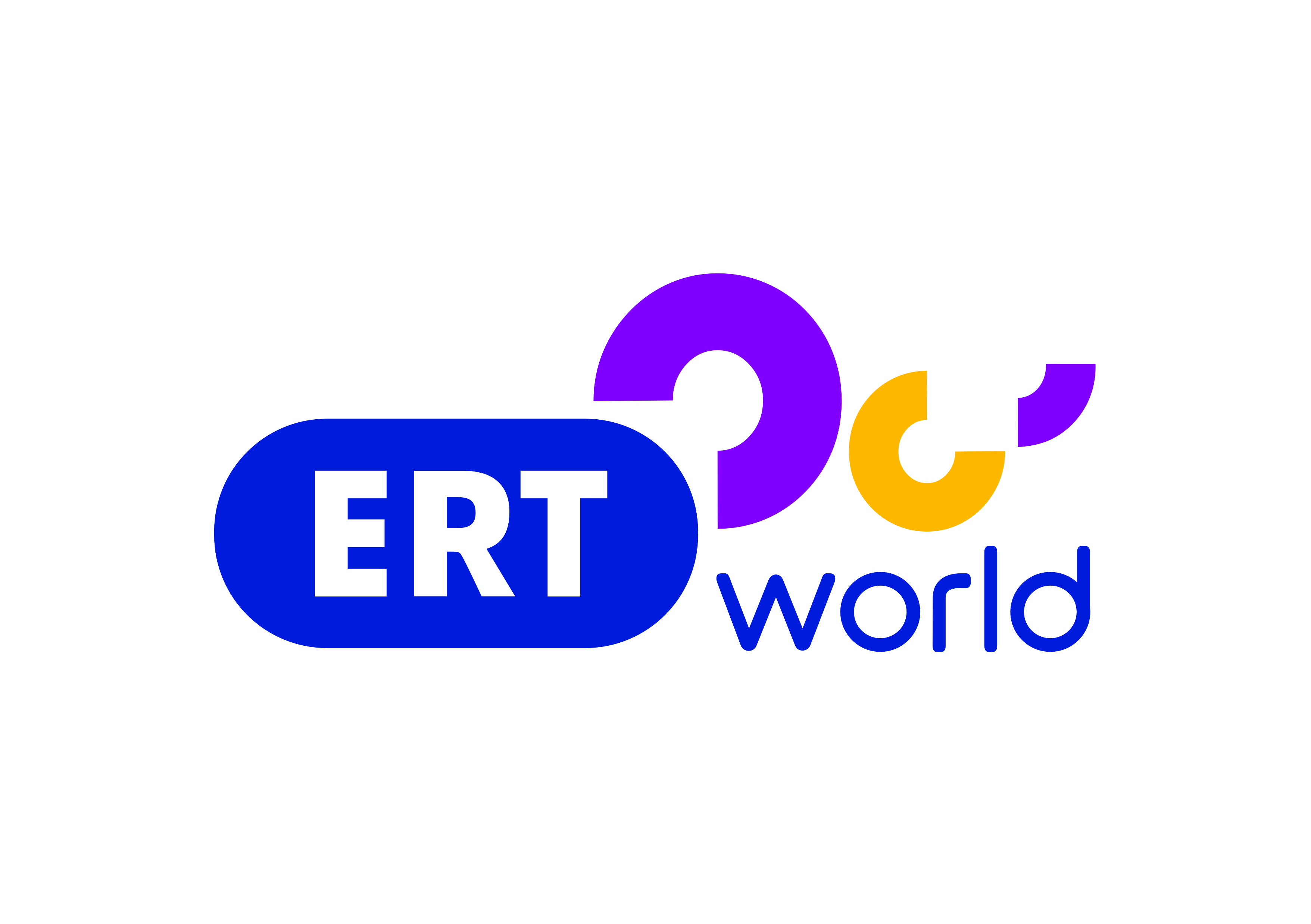 